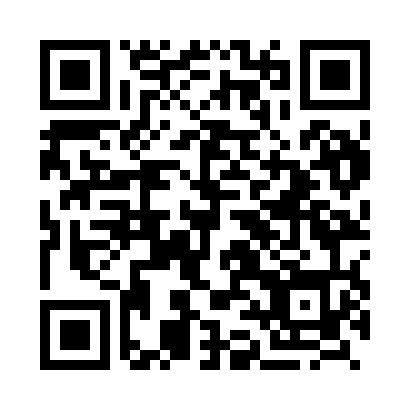 Prayer times for Beinorai, LithuaniaWed 1 May 2024 - Fri 31 May 2024High Latitude Method: Angle Based RulePrayer Calculation Method: Muslim World LeagueAsar Calculation Method: HanafiPrayer times provided by https://www.salahtimes.comDateDayFajrSunriseDhuhrAsrMaghribIsha1Wed3:055:401:216:339:0311:302Thu3:045:381:216:349:0511:303Fri3:035:361:216:369:0711:314Sat3:025:341:216:379:0911:325Sun3:015:321:216:389:1111:336Mon3:015:291:216:399:1311:347Tue3:005:271:216:409:1511:348Wed2:595:251:216:419:1711:359Thu2:585:231:216:439:1911:3610Fri2:575:211:206:449:2111:3711Sat2:565:191:206:459:2211:3812Sun2:565:171:206:469:2411:3813Mon2:555:161:206:479:2611:3914Tue2:545:141:206:489:2811:4015Wed2:535:121:206:499:3011:4116Thu2:535:101:206:509:3211:4217Fri2:525:081:206:519:3411:4218Sat2:515:071:216:529:3511:4319Sun2:515:051:216:539:3711:4420Mon2:505:031:216:549:3911:4521Tue2:495:021:216:559:4011:4622Wed2:495:001:216:569:4211:4623Thu2:484:591:216:579:4411:4724Fri2:484:571:216:589:4511:4825Sat2:474:561:216:599:4711:4926Sun2:474:541:217:009:4911:4927Mon2:464:531:217:019:5011:5028Tue2:464:521:217:019:5211:5129Wed2:454:511:227:029:5311:5130Thu2:454:501:227:039:5411:5231Fri2:454:481:227:049:5611:53